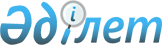 "2015 – 2017 жылдарға арналған аудандық бюджет туралы" Талас аудандық мәслихатының 2014 жылғы 24 желтоқсандағы № 40 – 3 шешіміне өзгерістер мен толықтыру енгізу туралыЖамбыл облысы Талас аудандық мәслихатының 2015 жылғы 11 маусымдағы № 42-2 шешімі. Жамбыл облысының Әділет департаментінде 2015 жылғы 15 маусымда № 2672 болып тіркелді      РҚАО-ның ескертпесі.

      Құжаттың мәтінінде түпнұсқаның пунктуациясы мен орфографиясы сақталған.

      Қазақстан Республикасының 2008 жылғы 4 желтоқсандағы Бюджет кодексіне, "Қазақстан Республикасындағы жергілікті мемлекеттік басқару және өзін – өзі басқару туралы" Қазақстан Республикасының 2001 жылғы 23 қаңтардағы Заңына және "2015 – 2017 жылдарға арналған облыстық бюджет туралы" Жамбыл облыстық мәслихатының 2014 жылғы 11 желтоқсандағы № 33 – 3 шешіміне өзгерістер мен толықтырулар енгізу туралы" Жамбыл облыстық мәслихатының 2015 жылғы 25 мамырдағы № 37 – 2 шешіміне (нормативтік құқықтық кесімдерді мемлекеттік тіркеу тізілімінде № 2652 болып тіркелген) сәйкес, Талас аудандық мәслихаты ШЕШІМ ҚАБЫЛДАДЫ:

      1. "2015-2017 жылдарға арналған аудандық бюджет туралы" Талас аудандық мәслихатының 2014 жылғы 24 желтоқсандағы № 40 – 3 шешіміне (Нормативтік құқықтық кесімдерді мемлекеттік тіркеу тізілімінде № 2453 болып тіркелген, 2015 жылғы 10 қаңтардағы № 4 – 5 – 6 "Талас тынысы" газетінде жарияланған) келесі өзгерістер мен толықтыру енгізілсін:

      1 тармақта:

      1) тармақшада:

      "7 707 786" сандары "7 718 706" сандарымен ауыстырылсын;

      "6 935 070" сандары "6 945 990" сандарымен ауыстырылсын;

      2) тармақшада:

      "7 753 085" сандары "7 764 005" сандарымен ауыстырылсын;

      Аталған шешімнің 1 және 6 қосымшалары осы шешімнің 1 және 2 қосымшаларына сәйкес жаңа редакцияда мазмұндалсын.

      Аталған шешім 7 қосымшамен осы шешімнің 3 қосымшасына сәйкес толықтырылсын.

      2. Осы шешімнің орындалуын бақылау және аудан мәслихатының интернет-ресурстарына жариялауды жасау бесінші шақырылған аудандық мәслихаттың аудандық әлеуметтік – экономикалық даму мәселелері, бюджет, жергілікті салық және қала шаруашылығы мәселелері жөніндегі тұрақты комиссиясына жүктелсін.

      3. Осы шешім әділет органдарында мемлекеттік тіркеуден өткен күннен бастап күшіне енеді және 2015 жылдың 1 қаңтарынан қолданысқа енгізіледі.

 2015 жылға арналған аудандық бюджет 2015 жылға арналған аудандық бюджетте әрбір ауылдық округтің бюджеттік бағдарламалары Жергілікті өзін-өзі басқару органдарына берілетін трансферттер
					© 2012. Қазақстан Республикасы Әділет министрлігінің «Қазақстан Республикасының Заңнама және құқықтық ақпарат институты» ШЖҚ РМК
				
      Сессия төрағасы
А.А. Райымбеков

Мәслихат хатшысыЖ. Әсемов
Талас аудандық мәслихатының
2015 жылғы 11 маусымдағы
№ 42 - 2 шешіміне 1 қосымшаТалас аудандық мәслихатының
2014 жылғы 24 желтоқсандағы
№ 40 - 3 шешіміне 1 қосымшаСанаты

Санаты

Санаты

Санаты

Сомасы, мың теңге

Сыныбы

Сыныбы

Сыныбы

Сомасы, мың теңге

Ішкі сыныбы

Ішкі сыныбы

Сомасы, мың теңге

Атауы

Сомасы, мың теңге

1.КІРІСТЕР

7 718 706

1

Салықтық түсімдер

741 799

1

01

Табыс салығы

158 490

1

01

2

Жеке табыс салығы

158 490

1

03

Әлеуметтiк салық

160 500

1

03

1

Әлеуметтік салық

160 500

1

04

Меншiкке салынатын салықтар

398 121

1

04

1

Мүлiкке салынатын салықтар

341 400

1

04

3

Жер салығы

10 921

1

04

4

Көлiк құралдарына салынатын салық

44 000

1

04

5

Бірыңғай жер салығы

1 800

1

05

Тауарларға, жұмыстарға және қызметтерге салынатын iшкi салықтар

15 709

1

05

2

Акциздер

1 385

1

05

3

Табиғи және басқа да ресурстарды пайдаланғаны үшiн түсетiн түсiмдер

9 250

1

05

4

Кәсiпкерлiк және кәсiби қызметтi жүргiзгенi үшiн алынатын алымдар

4 874

1

05

5

Ойын бизнесіне салық

200

1

07

Басқа да салықтар

252

1

07

1

Басқа да салықтар

252

1

08

Заңдық маңызы бар-әрекеттерді жасағаны және (немесе) оған уәкілеттігі бар мемлекеттік органдар немесе лауазымды адамдар құжаттар бергені үшін алынатын міндетті төлемдер

8 727

1

08

1

Мемлекеттік баж

8 727

2

Салықтық емес түсiмдер

20 202

2

04

Мемлекеттік бюджеттен қаржыландырылатын, сондай-ақ Қазақстан Республикасы Ұлттық Банкінің бюджетінен (шығыстар сметасынан) ұсталатын және қаржыландырылатын мемлекеттік мекемелер салатын айыппұлдар, өсімпұлдар, санкциялар, өндіріп алулар

202

2

04

1

Мұнай секторы ұйымдарынан түсетін түсімдерді қоспағанда, мемлекеттік бюджеттен қаржыландырылатын, сондай-ақ Қазақстан Республикасы Ұлттық Банкінің бюджетінен (шығыстар сметасынан) ұсталатын және қаржыландырылатын мемлекеттік мекемелер салатын айыппұлдар, өсімпұлдар, санкциялар, өндіріп алулар

202

2

06

Басқа да салықтық емес түсiмдер

20 000

2

06

1

Басқа да салықтық емес түсiмдер

20 000

3

Негізгі капиталды сатудан түсетін түсімдер

10 715

3

03

Жердi және материалдық емес активтердi сату

10 715

3

03

1

Жерді сату

10 000

3

03

2

Материалдық емес активтерді сату 

715

4

Трансферттердің түсімдері

6 945 990

4

02

Мемлекеттiк басқарудың жоғары тұрған органдарынан түсетiн трансферттер

6 945 990

4

02

2

Облыстық бюджеттен түсетiн трансферттер

6 945 990

Функционалдық топ

Функционалдық топ

Функционалдық топ

Функционалдық топ

Сомасы, мың теңге

Бюджеттік бағдарламалардың әкімшісі

Бюджеттік бағдарламалардың әкімшісі

Бюджеттік бағдарламалардың әкімшісі

Сомасы, мың теңге

Бюджеттік бағдарлама

Бюджеттік бағдарлама

Сомасы, мың теңге

Атауы

Сомасы, мың теңге

1

2

3

2. Шығындар

7 764 005

01

Жалпы сипаттағы мемлекеттiк қызметтер

365 310

01

112

Аудан (облыстық маңызы бар қала) мәслихатының аппараты

15 292

001

Аудан (облыстық маңызы бар қала) мәслихатының қызметін қамтамасыз ету жөніндегі қызметтер

14 822

003

Мемлекеттік органның күрделі шығыстары

470

01

122

Аудан (облыстық маңызы бар қала) әкімінің аппараты

92 515

01

122

001

Аудан (облыстық маңызы бар қала) әкімінің қызметін қамтамасыз ету жөніндегі қызметтер

91 183

01

122

003

Мемлекеттік органның күрделі шығыстары

1 332

01

123

Қаладағы аудан, аудандық маңызы бар қала, кент, ауыл, ауылдық округ әкімінің аппараты

192 219

01

123

001

Қаладағы аудан, аудандық маңызы бар қала, кент, ауыл, ауылдық округ әкімінің қызметін қамтамасыз ету жөніндегі қызметтер

183 710

01

123

022

Мемлекеттік органның күрделі шығыстары

8 509

01

452

Ауданның (облыстық маңызы бар қаланың) қаржы бөлімі

15 386

01

452

001

Ауданның (облыстық маңызы бар қаланың) бюджетін орындау және коммуналдық меншігін басқару саласындағы мемлекеттік саясатты іске асыру жөніндегі қызметтер 

12 486

01

452

003

Салық салу мақсатында мүлікті бағалауды жүргізу

1 400

01

452

010

Жекешелендіру, коммуналдық меншікті басқару, жекешелендіруден кейінгі қызмет және осыған байланысты дауларды реттеу 

1 250

01

452

018

Мемлекеттік органның күрделі шығыстары

250

01

453

Ауданның (облыстық маңызы бар қаланың) экономика және бюджеттік жоспарлау бөлімі

14 192

01

453

001

Экономикалық саясатты, мемлекеттік жоспарлау жүйесін қалыптастыру және дамыту саласындағы мемлекеттік саясатты іске асыру жөніндегі қызметтер

13 924

01

453

004

Мемлекеттік органның күрделі шығыстары

268

13

458

Ауданның (облыстық маңызы бар қаланың) тұрғын үй-коммуналдық шаруашылығы, жолаушылар көлігі және автомобиль жолдары бөлімі

27 783

13

001

Жергілікті деңгейде тұрғын үй-коммуналдық шаруашылығы, жолаушылар көлігі және автомобиль жолдары саласындағы мемлекеттік саясатты іске асыру жөніндегі қызметтер

27 663

13

013

Мемлекеттік органның күрделі шығыстары

120

13

494

Ауданның (облыстық маңызы бар қаланың) кәсіпкерлік және өнеркәсіп бөлімі

7 923

13

001

Жергілікті деңгейде кәсіпкерлікті және өнеркәсіпті дамыту саласындағы мемлекеттік саясатты іске асыру жөніндегі қызметтер

6 787

13

003

Мемлекеттік органның күрделі шығыстары

426

032

Ведомстволық бағыныстағы мемлекеттік мекемелерінің және ұйымдарының күрделі шығыстары

710

02

Қорғаныс

10 200

02

122

Аудан (облыстық маңызы бар қала) әкімінің аппараты

7 391

02

122

005

Жалпыға бірдей әскери міндетті атқару шеңберіндегі іс-шаралар

7 391

122

Аудан (облыстық маңызы бар қала) әкімінің аппараты

2 809

02

122

006

Аудан (облыстық маңызы бар қала) ауқымындағы төтенше жағдайлардың алдын алу және оларды жою

2 809

03

Қоғамдық тәртіп, қауіпсіздік, құқықтық, сот, қылмыстық-атқару қызметі

7 987

03

458

Ауданның (облыстық маңызы бар қаланың) тұрғын үй-коммуналдық шаруашылығы, жолаушылар көлігі және автомобиль жолдары бөлімі

7 987

03

458

021

Елдi мекендерде жол қозғалысы қауiпсiздiгін қамтамасыз ету

7 987

04

Бiлiм беру

3 509 475

464

Ауданның (облыстық маңызы бар қаланың) білім бөлімі

587 908

04

464

009

Мектепке дейінгі тәрбие мен оқыту ұйымдарының қызметін қамтамасыз ету

325 409

04

464

040

Мектепке дейінгі білім беру ұйымдарында мемлекеттік білім беру тапсырысын іске асыруға

262 499

123

Қаладағы аудан, аудандық маңызы бар қала, кент, ауыл, ауылдық округ әкімінің аппараты

969

04

123

005

Ауылдық жерлерде балаларды мектепке дейін тегін алып баруды және кері алып келуді ұйымдастыру

969

04

464

Ауданның (облыстық маңызы бар қаланың) білім бөлімі

2 555 405

04

464

003

Жалпы білім беру

2 437 036

04

464

006

Балаларға қосымша білім беру 

118 369

465

Ауданның (облыстық маңызы бар қаланың) дене шынықтыру және спорт бөлімі

173 950

017

Балалар мен жасөспірімдерге спорт бойынша қосымша білім беру

173 950

04

464

Ауданның (облыстық маңызы бар қаланың) білім бөлімі

81 678

04

464

001

Жергілікті деңгейде білім беру саласындағы мемлекеттік саясатты іске асыру жөніндегі қызметтер

9 894

04

464

005

Ауданның (облыстық маңызы бар қаланың) мемлекеттік білім беру мекемелер үшін оқулықтар мен оқу-әдiстемелiк кешендерді сатып алу және жеткізу

42 935

04

464

015

Жетім баланы (жетім балаларды) және ата-аналарының қамқорынсыз қалған баланы (балаларды) күтіп-ұстауға қамқоршыларға (қорғаншыларға) ай сайынға ақшалай қаражат төлемі

15 148

029

Балалар мен жасөспірімдердің психикалық денсаулығын зерттеу және халыққа психологиялық-медициналық-педагогикалық консультациялық көмек көрсету

11 022

04

464

067

Ведомстволық бағыныстағы мемлекеттік мекемелерінің және ұйымдарының күрделі шығыстары

2 679

04

466

Ауданның (облыстық маңызы бар қаланың) сәулет, қала құрылысы және құрылыс бөлімі

109 565

04

466

037

Білім беру объектілерін салу және реконструкциялау

109 565

06

Әлеуметтiк көмек және әлеуметтiк қамсыздандыру

424 435

464

Ауданның (облыстық маңызы бар қаланың) білім бөлімі

873

030

Патронат тәрбиешілерге берілген баланы (балаларды) асырап бағу 

873

451

Ауданның (облыстық маңызы бар қаланың) жұмыспен қамту және әлеуметтік бағдарламалар бөлімі

343 296

06

451

002

Жұмыспен қамту бағдарламасы

115 472

06

451

004

Ауылдық жерлерде тұратын денсаулық сақтау, білім беру, әлеуметтік қамтамасыз ету, мәдениет, спорт және ветеринар мамандарына отын сатып алуға Қазақстан Республикасының заңнамасына сәйкес әлеуметтік көмек көрсету

5 946

06

451

005

Мемлекеттік атаулы әлеуметтік көмек 

5 153

06

451

006

Тұрғын үйге көмек көрсету

60 857

06

451

007

Жергілікті өкілетті органдардың шешімі бойынша мұқтаж азаматтардың жекелеген топтарына әлеуметтік көмек

16 980

06

451

010

Үйден тәрбиеленіп оқытылатын мүгедек балаларды материалдық қамтамасыз ету

2 188

06

451

014

Мұқтаж азаматтарға үйде әлеуметтiк көмек көрсету

17 795

06

451

016

18 жасқа дейінгі балаларға мемлекеттік жәрдемақылар

79 980

06

451

017

Мүгедектерді оңалту жеке бағдарламасына сәйкес, мұқтаж мүгедектерді міндетті гигиеналық құралдармен және ымдау тілі мамандарының қызмет көрсетуін, жеке көмекшілермен қамтамасыз ету 

25 047

06

451

023

Жұмыспен қамту орталықтарының қызметін қамтамасыз ету

914

052

Ұлы Отан соғысындағы Жеңістің жетпіс жылдығына арналған іс-шараларды өткізу

12 964

06

451

Ауданның (облыстық маңызы бар қаланың) жұмыспен қамту және әлеуметтік бағдарламалар бөлімі

78 417

06

451

001

Жергілікті деңгейде халық үшін әлеуметтік бағдарламаларды жұмыспен қамтуды қамтамасыз етуді іске асыру саласындағы мемлекеттік саясатты іске асыру жөніндегі қызметтер 

27 131

06

451

011

Жәрдемақыларды және басқа да әлеуметтік төлемдерді есептеу, төлеу мен жеткізу бойынша қызметтерге ақы төлеу

1 041

06

451

021

Мемлекеттік органның күрделі шығыстары 

2 602

025

Өрлеу жобасы бойынша келісілген қаржылай көмекті енгізу

47 643

458

Ауданның (облыстық маңызы бар қаланың) тұрғын үй-коммуналдық шаруашылығы, жолаушылар көлігі және автомобиль жолдары бөлімі

1 849

050

Мүгедектердің құқықтарын қамтамасыз ету және өмір сүру сапасын жақсарту жөніндегі іс-шаралар жоспарын іске асыру

1 849

07

Тұрғын үй-коммуналдық шаруашылық

1 764 704

07

455

Ауданның (облыстық маңызы бар қаланың) мәдениет және тілдерді дамыту бөлімі

2 189

07

455

024

Жұмыспен қамту 2020 жол картасы бойынша қалаларды және ауылдық елді мекендерді дамыту шеңберінде объектілерді жөндеу

2 189

07

458

Ауданның (облыстық маңызы бар қаланың) тұрғын үй-коммуналдық шаруашылығы, жолаушылар көлігі және автомобиль жолдары бөлімі

6 842

07

458

003

Мемлекеттік тұрғын үй қорының сақталуын ұйымдастыру

6 842

07

464

Ауданның (облыстық маңызы бар қаланың) білім бөлімі

18 401

07

464

026

Жұмыспен қамту 2020 жол картасы бойынша қалаларды және ауылдық елді мекендерді дамыту шеңберінде объектілерді жөндеу

18 401

07

466

Ауданның (облыстық маңызы бар қаланың) сәулет, қала құрылысы және құрылыс бөлімі

250 851

07

466

074

Жұмыспен қамту 2020 жол картасының екінші бағыты шеңберінде жетіспейтін инженерлік-коммуникациялық инфрақұрылымды дамыту және/немесе салу

1 851

098

Коммуналдық тұрғын үй қорының тұрғын үйлерін сатып алу

249 000

07

479

Ауданның (облыстық маңызы бар қаланың) тұрғын үй инспекциясы бөлімі

7 538

07

479

001

Жергілікті деңгейде тұрғын үй қоры саласындағы мемлекеттік саясатты іске асыру жөніндегі қызметтер

7 213

07

479

005

Мемлекеттік органның күрделі шығыстары

325

07

123

Қаладағы аудан, аудандық маңызы бар қала, кент, ауыл, ауылдық округ әкімінің аппараты

4 451

07

123

014

Елді мекендерді сумен жабдықтауды ұйымдастыру

4 451

07

458

Ауданның (облыстық маңызы бар қаланың) тұрғын үй-коммуналдық шаруашылығы, жолаушылар көлігі және автомобиль жолдары бөлімі

88 125

07

458

011

Шағын қалаларды жылумен жабдықтауды үздіксіз қамтамасыз ету

2 104

07

458

012

Сумен жабдықтау және су бұру жүйесінің жұмыс істеуі

49 350

07

458

029

Сумен жабдықтау және су бұру жүйелерін дамыту

36 671

07

466

Ауданның (облыстық маңызы бар қаланың) сәулет, қала құрылысы және құрылыс бөлімі

1 238 483

07

466

006

Сумен жабдықтау және су бұру жүйесін дамыту 

1 090 916

058

Елді мекендердегі сумен жабдықтау және су бұру жүйелерін дамыту

147 567

07

123

Қаладағы аудан, аудандық маңызы бар қала, кент, ауыл, ауылдық округ әкімінің аппараты

42 489

07

123

008

Елді мекендердегі көшелерді жарықтандыру

10 909

07

123

011

Елді мекендерді абаттандыру мен көгалдандыру

31 580

07

458

Ауданның (облыстық маңызы бар қаланың) тұрғын үй-коммуналдық шаруашылығы, жолаушылар көлігі және автомобиль жолдары бөлімі

105 335

07

458

016

Елдi мекендердiң санитариясын қамтамасыз ету

40 000

07

458

017

Жерлеу орындарын ұстау және туыстары жоқ адамдарды жерлеу

4 355

07

458

018

Елдi мекендердi абаттандыру және көгалдандыру

60 980

08

Мәдениет, спорт, туризм және ақпараттық кеңістiк

593 887

08

455

Ауданның (облыстық маңызы бар қаланың) мәдениет және тілдерді дамыту бөлімі

151 108

08

455

003

Мәдени-демалыс жұмысын қолдау

151 108

08

465

Ауданның (облыстық маңызы бар қаланың) дене шынықтыру және спорт бөлімі 

16 802

08

465

001

Жергілікті деңгейде дене шынықтыру және спорт саласындағы мемлекеттік саясатты іске асыру жөніндегі қызметтер

6 824

08

465

004

Мемлекеттік органның күрделі шығыстары

375

08

465

005

Ұлттық және бұқаралық спорт түрлерін дамыту

2 306

08

465

006

Аудандық (облыстық маңызы бар қалалық) деңгейде спорттық жарыстар өткiзу

2 278

08

465

007

Әртүрлi спорт түрлерi бойынша аудан (облыстық маңызы бар қала) құрама командаларының мүшелерiн дайындау және олардың облыстық спорт жарыстарына қатысуы

5 019

08

455

Ауданның (облыстық маңызы бар қаланың) мәдениет және тілдерді дамыту бөлімі

53 740

08

455

006

Аудандық (қалалық) кiтапханалардың жұмыс iстеуi

53 740

08

456

Ауданның (облыстық маңызы бар қаланың) ішкі саясат бөлімі

28 064

08

456

002

Мемлекеттік ақпараттық саясат жүргізу жөніндегі қызметтер

28 064

08

455

Ауданның (облыстық маңызы бар қаланың) мәдениет және тілдерді дамыту бөлімі

309 074

08

455

001

Жергілікті деңгейде тілдерді және мәдениетті дамыту саласындағы мемлекеттік саясатты іске асыру жөніндегі қызметтер

7 664

08

455

010

Мемлекеттік органның күрделі шығыстары

145

08

455

032

Ведомстволық бағыныстағы мемлекеттік мекемелерінің және ұйымдарының күрделі шығыстары

301 265

08

456

Ауданның (облыстық маңызы бар қаланың) ішкі саясат бөлімі

35 099

08

456

001

Жергілікті деңгейде ақпарат, мемлекеттілікті нығайту және азаматтардың әлеуметтік сенімділігін қалыптастыру саласында мемлекеттік саясатты іске асыру жөніндегі қызметтер

11 468

08

456

003

Жастар саясаты саласында іс-шараларды іске асыру

22 345

08

456

006

Мемлекеттік органның күрделі шығыстары

1 286

10

Ауыл, су, орман, балық шаруашылығы, ерекше қорғалатын табиғи аумақтар, қоршаған ортаны және жануарлар дүниесін қорғау, жер қатынастары

182 509

10

462

Ауданның (облыстық маңызы бар қаланың) ауыл шаруашылығы бөлімі

21 145

10

462

001

Жергілікті деңгейде ауыл шаруашылығы саласындағы мемлекеттік саясатты іске асыру жөніндегі қызметтер

14 159

10

462

006

Мемлекеттік органның күрделі шығыстары

120

10

462

099

Мамандардың әлеуметтік көмек көрсетуі жөніндегі шараларды іске асыру

6 866

10

473

Ауданның (облыстық маңызы бар қаланың) ветеринария бөлімі

65 257

10

473

001

Жергілікті деңгейде ветеринария саласындағы мемлекеттік саясатты іске асыру жөніндегі қызметтер

10 958

10

473

005

Мал көмінділерінің (биотермиялық шұңқырлардың) жұмыс істеуін қамтамасыз ету

8 953

10

473

006

Ауру жануарларды санитарлық союды ұйымдастыру

17 908

10

473

007

Қаңғыбас иттер мен мысықтарды аулауды және жоюды ұйымдастыру

1 630

10

473

008

Алып қойылатын және жойылатын ауру жануарлардың, жануарлардан алынатын өнімдер мен шикізаттың құнын иелеріне өтеу

7 155

10

473

009

Жануарлардың энзоотиялық аурулары бойынша ветеринариялық іс-шараларды жүргізу

1 954

10

473

010

Ауыл шаруашылығы жануарларын сәйкестендіру жөніндегі іс-шараларды өткізу

16 699

10

463

Ауданның (облыстық маңызы бар қаланың) жер қатынастары бөлімі

9 107

10

463

001

Аудан (облыстық маңызы бар қала) аумағында жер қатынастарын реттеу саласындағы мемлекеттік саясатты іске асыру жөніндегі қызметтер

8 233

10

463

004

Жердi аймақтарға бөлу жөнiндегi жұмыстарды ұйымдастыру

874

10

473

Ауданның (облыстық маңызы бар қаланың) ветеринария бөлімі

87 000

011

Эпизоотияға қарсы іс-шаралар жүргізу

87 000

11

Өнеркәсіп, сәулет, қала құрылысы және құрылыс қызметі

30 332

11

466

Ауданның (облыстық маңызы бар қаланың) сәулет, қала құрылысы және құрылыс бөлімі

30 332

11

466

001

Құрылыс, облыс қалаларының, аудандарының және елді мекендерінің сәулеттік бейнесін жақсарту саласындағы мемлекеттік саясатты іске асыру және ауданның (облыстық маңызы бар қаланың) аумағын оңтайла және тиімді қала құрылыстық игеруді қамтамасыз ету жөніндегі қызметтер 

10 508

11

466

013

Аудан аумағында қала құрылысын дамытудың кешенді схемаларын, аудандық (облыстық) маңызы бар қалалардың, кенттердің және өзге де ауылдық елді мекендердің бас жоспарларын әзірлеу

19 704

11

466

015

Мемлекеттік органның күрделі шығыстары 

120

12

Көлiк және коммуникация

231 433

12

458

Ауданның (облыстық маңызы бар қаланың) тұрғын үй-коммуналдық шаруашылығы, жолаушылар көлігі және автомобиль жолдары бөлімі

231 433

12

458

022

Көлік инфрақұрылымын дамыту

5 180

12

458

023

Автомобиль жолдарының жұмыс істеуін қамтамасыз ету

19 523

12

458

045

Аудандық маңызы бар автомобиль жолдарын және елді-мекендердің көшелерін күрделі және орташа жөндеу

206 730

13

Басқалар

611 981

494

Ауданның (облыстық маңызы бар қаланың) кәсіпкерлік және өнеркәсіп бөлімі

5 602

006

Кәсіпкерлік қызметті қолдау

5 602

13

123

Қаладағы аудан, аудандық маңызы бар қала, кент, ауыл, ауылдық округ әкімінің аппараты

23 257

13

123

040

"Өңірлерді дамыту" Бағдарламасы шеңберінде өңірлерді экономикалық дамытуға жәрдемдесу бойынша шараларды іске асыру

23 257

13

452

Ауданның (облыстық маңызы бар қаланың) қаржы бөлімі

15 454

13

452

012

Ауданның (облыстық маңызы бар қаланың) жергілікті атқарушы органының резерві 

15 454

13

458

Ауданның (облыстық маңызы бар қаланың) тұрғын үй-коммуналдық шаруашылығы, жолаушылар көлігі және автомобиль жолдары бөлімі

479 443

13

458

044

Моноқалаларды ағымдағы жайластыру 

278 196

13

458

085

Моноқалаларда бюджеттік инвестициялық жобаларды іске асыру

201 247

13

466

Ауданның (облыстық маңызы бар қаланың) сәулет, қала құрылысы және құрылыс бөлімі

3 100

13

466

077

Өңірлерді дамытудың 2020 жылға дейінгі бағдарламасы шеңберінде инженерлік инфрақұрылымды дамыту

3 100

494

Ауданның (облыстық маңызы бар қаланың) кәсіпкерлік және өнеркәсіп бөлімі

85 125

033

Моноқалаларда жобаларды іске асыру үшін берілетін кредиттер бойынша пайыздық мөлшерлемені субсидиялау

78 125

034

Моноқалаларда жаңа өндірістерді дамытуға гранттар беру

7 000

15

Трансферттер

31 752

15

452

Ауданның (облыстық маңызы бар қаланың) қаржы бөлімі

31 752

15

452

006

Нысаналы пайдаланылмаған (толық пайдаланылмаған) трансферттерді қайтару

7 240

051

Жергілікті өзін-өзі басқару органдарына берілетін трансферттер

24 512

3. Таза бюджеттік кредиттеу

68 106

Бюджеттік кредиттер

79 202

10

Ауыл, су, орман, балық шаруашылығы, ерекше қорғалатын табиғи аумақтар, қоршаған ортаны және жануарлар дүниесін қорғау, жер қатынастары

11 892

10

462

Ауданның (облыстық маңызы бар қаланың) ауыл шаруашылығы бөлімі

11 892

10

462

008

Мамандарды әлеуметтік қолдау шараларын іске асыруға берілетін бюджеттік кредиттер

11 892

13

Басқалар

67 310

494

Ауданның (облыстық маңызы бар қаланың) кәсіпкерлік және өнеркәсіп бөлімі

67 310

13

475

008

Моноқалалардағы кәсіпкерлікті дамытуға жәрдемдесуге кредит беру 

67 310

Санаты

Санаты

Санаты

Сомасы, мың теңге

Сыныбы

Сыныбы

Сыныбы

Сомасы, мың теңге

Ішкі сыныбы

Ішкі сыныбы

Сомасы, мың теңге

Атауы

Атауы

Сомасы, мың теңге

1

2

3

5

Бюджеттік кредиттерді өтеу

11 096

01

Бюджеттік кредиттерді өтеу

11 096

1

Мемлекеттік бюджеттен берілген бюджеттік кредиттерді өтеу

11 096

Функционалдық топ

Функционалдық топ

Функционалдық топ

Функционалдық топ

Сомасы, мың теңге

Бюджеттік бағдарламалардың әкімшісі

Бюджеттік бағдарламалардың әкімшісі

Бюджеттік бағдарламалардың әкімшісі

Сомасы, мың теңге

Бағдарлама

Бағдарлама

Сомасы, мың теңге

Атауы

Сомасы, мың теңге

1

2

3

4. Қаржы активтерімен жасалатын операциялар бойынша сальдо

0

Қаржы активтерін сатып алу

0

Санаты

Санаты

Санаты

Сомасы, мың теңге

Сыныбы

Сыныбы

Атауы

Сомасы, мың теңге

Ішкі сыныбы 

Ішкі сыныбы 

1

1

1

2

3

6

Мемлекеттің қаржы активтерін сатудан түсетін түсімдер

0

Функционалдық топ

Функционалдық топ

Функционалдық топ

Функционалдық топ

Сомасы, мың теңге

Бюджеттік бағдарламалардың әкімшісі

Бюджеттік бағдарламалардың әкімшісі

Бюджеттік бағдарламалардың әкімшісі

Сомасы, мың теңге

Бағдарлама

Бағдарлама

Сомасы, мың теңге

Атауы

1

2

3

5. Бюджет тапшылығы (профициті)

-113 405

6. Бюджет тапшылығын қаржыландыру (профицитін пайдалану) 

113 405

Санаты 

Санаты 

Санаты 

Сомасы, мың теңге

Сыныбы

Сыныбы

Атауы

Сомасы, мың теңге

Ішкі сыныбы

Ішкі сыныбы

Сомасы, мың теңге

Сомасы, мың теңге

1

2

3

7

Қарыздар түсімі

79 202

01

Мемлекеттік ішкі қарыздар 

79 202

2

Қарыз алу келісім-шарттары

79 202

Функционалдық топ

Функционалдық топ

Функционалдық топ

Функционалдық топ

Сомасы, мың теңге

теңгеБюджеттік бағдарламалардың әкімшісі

теңгеБюджеттік бағдарламалардың әкімшісі

теңгеБюджеттік бағдарламалардың әкімшісі

Сомасы, мың теңге

Бағдарлама

Бағдарлама

Сомасы, мың теңге

Атауы

Сомасы, мың теңге

1

1

1

2

3

16

Қарыздарды өтеу

11 096

16

452

Ауданның (облыстық маңызы бар қаланың) қаржы бөлімі

11 096

16

452

008

Жергілікті атқарушы органның жоғары тұрған бюджет алдындағы борышын өтеу

11 096

Санаты

Санаты

Санаты

Сомасы, мың теңге

Сыныбы

Сыныбы

Атауы

Сомасы, мың теңге

Ішкі сыныбы

Ішкі сыныбы

Сомасы, мың теңге

Сомасы, мың теңге

1

1

1

2

3

8

Бюджет қаражаттарының пайдаланылатын қалдықтары

45 299

Талас аудандық мәслихатының
2015 жылғы 11 маусымдағы
№ 42 - 2 шешіміне 2 қосымшаТалас аудандық мәслихатының
2014 жылғы 24 желтоқсандағы
№ 40 - 3 шешіміне 6 қосымша№

 

Атауы

Бағдарлама 001 "Қаладағы аудан, аудандық маңызы бар қала, кент, ауыл, ауылдық округ әкімінің қызметін қамтамасыз ету жөніндегі қызметтер"

Бағдарлама 022 "Мемлекеттік органның күрделі шығыстары"

Бағдарлама 005 "Ауылдық (селолық) жерлерде балаларды мектепке дейін тегін алып баруды және кері алып келуді ұйымдастыру"

Бағдарлама 014 "Елді мекендерді сумен жабдықтауды ұйымдастыру"

Бағдарлама 008 "Елді мекендерде көшелерді жарықтандыру"

Бағдарлама 011 "Елді мекендерді абаттандыру мен көгалдандыру"

Бағдарлама 040 "Өңірлерді дамыту" Бағдарламасы шеңберінде өңірлерді экономикалық дамытуға жәрдемдесу бойынша шараларды іске асыру"

1

2

3

4

5

6

7

8

9

1

Қаратау қаласының әкімінің аппараты

33434

0

969

0

5235,8

0

0

2

Үшарал ауылдық округі әкімінің аппараты

12052

343

0

0

520,8

2260

1786

3

Ақкөл ауылдық округі әкімінің аппараты

12786

150

0

0

984,0

3887

2242

4

Берікқара ауылдық округі әкімінің аппараты

11949

1099

0

0

283,0

2556

2148

5

Бостандық ауылдық округі әкімінің аппараты

11682

1114

0

0

300,4

261

2077

6

Қаратау ауылдық округі әкімінің аппараты

11479

275

0

0

564,6

142

1499

7

Кеңес ауылдық округі әкімінің аппараты

11765

458

0

0

595,0

5109

1710

8

Тамды ауылдық округі әкімінің аппараты

11949

956

0

4451

258,0

2419

1461

9

Қызыләуіт ауылдық округі әкімінің аппараты

11866

577

0

0

292,9

3369

2169

10

Ойық ауылдық округі әкімінің аппараты

13064

822

0

0

709,0

4143

2813

11

Аққұм ауылдық округі әкімінің аппараты

9608

627

0

0

64,0

1725

1379

12

C.Шәкіров ауылдық округі әкімінің аппараты

11186

678

0

0

387,7

3529

1987

13

Көктал ауылдық округі әкімінің аппараты

10057

965

0

0

523,9

2048

845

14

Қасқабұлақ ауылдық округі әкімінің аппараты

10833

445

0

0

189,9

132

1141

Барлығы

183710

8509

969

4451

10909

31580

23257

Талас аудандық мәслихатының 2015 жылғы 11 маусымдағы
№ 42 - 2 шешіміне 3 қосымшаТалас аудандық мәслихатының
2014 жылғы 24 желтоқсандағы
№ 40 - 3 шешіміне 7 қосымша№ р/с

Атауы

Сомасы, мың теңге

1

2

3

1

"Талас ауданы Қаратау қалалық әкімінің аппараты" коммуналдық мемлекеттік мекемесі

17 825,0

2

"Талас ауданы Аққұм ауылдық округі әкімінің аппараты" коммуналдық мемлекеттік мекемесі

340,0

3

"Талас ауданы Көктал ауылдық округі әкімінің аппараты" коммуналдық мемлекеттік мекемесі

178,1

4

"Талас ауданы С.Шәкіров ауылдық округі әкімінің аппараты" коммуналдық мемлекеттік мекемесі

316,3

5

"Талас ауданы Берікқара ауылдық округі әкімінің аппараты" коммуналдық мемлекеттік мекемесі

858,0

6

"Талас ауданы Ойық ауылдық округі әкімінің аппараты" коммуналдық мемлекеттік мекемесі

279,2

7

"Талас ауданы Ақкөл ауылдық округі әкімінң аппараты" коммуналдық мемлекеттік мекемесі

772,0

8

"Талас ауданы Кеңес ауылдық округі әкімінің аппараты" коммуналдық мемлекеттік мекемесі

183,0

9

"Талас ауданы Қаратау ауылдық округі әкімінің аппараты" коммуналдық мемлекеттік мекемесі

1 637,4

10

"Талас ауданы Бостандық ауылдық окргуі әкімінің аппараты " коммуналдық мемлекеттік мекемесі

227,6

11

"Талас ауданы Үшарал ауылдық округі әкімінің аппараты " коммуналдық мемлекеттік мекемесі

388,2

12

"Талас ауданы Қызыләуіт ауылдық округі әкімінің аппараты" коммуналдық мемлекеттік мекемесі

511,1

13

"Талас ауданы Тамды ауылдық округі әкімінің аппараты" коммуналдық мемлекеттік мекемесі

520,0

14

"Талас ауданы Қасқабұлақ ауылдық округі әкімінің аппараты" коммуналдық мемлекеттік мекемесі

476,1

Барлығы

24 512,0

